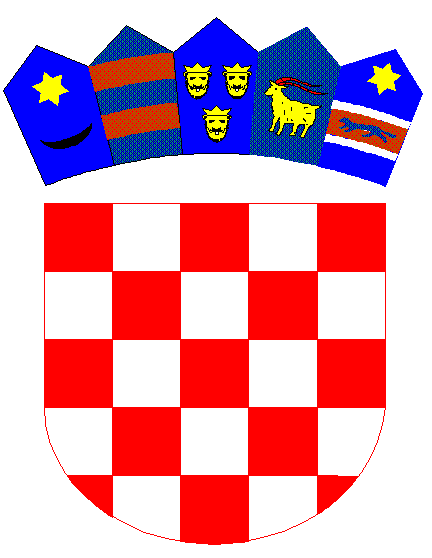 REPUBLIKA HRVATSKADUBROVAČKO-NERETVANSKA ŽUPANIJAOsnovna škola Petra Kanavelića, KorčulaAnte Starčevića 1, 20260 KorčulaTEL 020/716 126 TEL/FAX 020/715 023 EMAIL ured@os-pkanavelica-korcula.skole.hrWEBhttp://os-pkanavelica-korcula.skole.hr/ MB 03080838 OIB  32072063566 Šifra škole 19-038-001  IBAN HR6423300031100064687Korčula, 4.prosinca, 2019.godinePlan nadoknade radnih dana za nastavnu godinu 2019/2020:U Osnovnoj školi Petra Kanavelića  štrajk je trajao 16 dana. Na sjednici školskog odbora održane 21.studenog 2019.godine odlučeno je da se dva nenastavna dana 2. i 31. ožujka pretvore u nastavne dane. Za nadoknadu staje 14 dana.Prijedlog nadoknade:v.d. ravnatelja prof. Velebit Veršić7.prosincaSubota, raspored od petka1 dan23. prosinca, Ponedjeljak, nastava po rasporedu1 dan7.-10.siječnjaUtorak, srijeda, četvrtak, petak, nastava po rasporedu4 dana29.veljače Subota, dan škole1 dan16. -17.travnjaČetvrtak i petak, nastava po rasporedu2 dana18.  19.lipnjaČetvrtak i petak, nastava po rasporedu2 dana23,24. i 26.lipnjaUtorak, srijeda, petak, nastava po rasporedu3 danaUkupno 14 danaUkupno 14 danaUkupno 14 dana